Faculty Senate Meeting Agenda12 September 2023Agile Strategy Lab (CKB L70), 11:30 AM–1:30 PMConvening of the Meeting – Daniel E. Bunker, PresidentApproval of Minutes of the Faculty Senate meeting on May 9, 2023 Report of the Faculty Senate President Introduction of new Faculty SenatorsExpectations for Faculty SenatorsAttend all meetings of the Faculty Senate committees to which they are appointed, and participate fully and knowledgably in the deliberations of the Faculty Senate and their assigned committees.Keep their academic units informed of Faculty Senate business and decisions.Solicit the opinions of other faculty and instructional staff in their academic units about Faculty Senate business.Represent the academic interests of the faculty and university as a whole, as well as the interests of their own academic units.DecorumNew Faculty OrientationYWCC Dean search is underwayEvaluation of AdministratorsEgypt updateTeaching Professor RanksDepartment BylawsFrom the Faculty Handbook: “Each Department shall either adopt the Default Department Bylaws or adopt customized Department Bylaws of its own construction which conform to the format of the Default Department Bylaws.”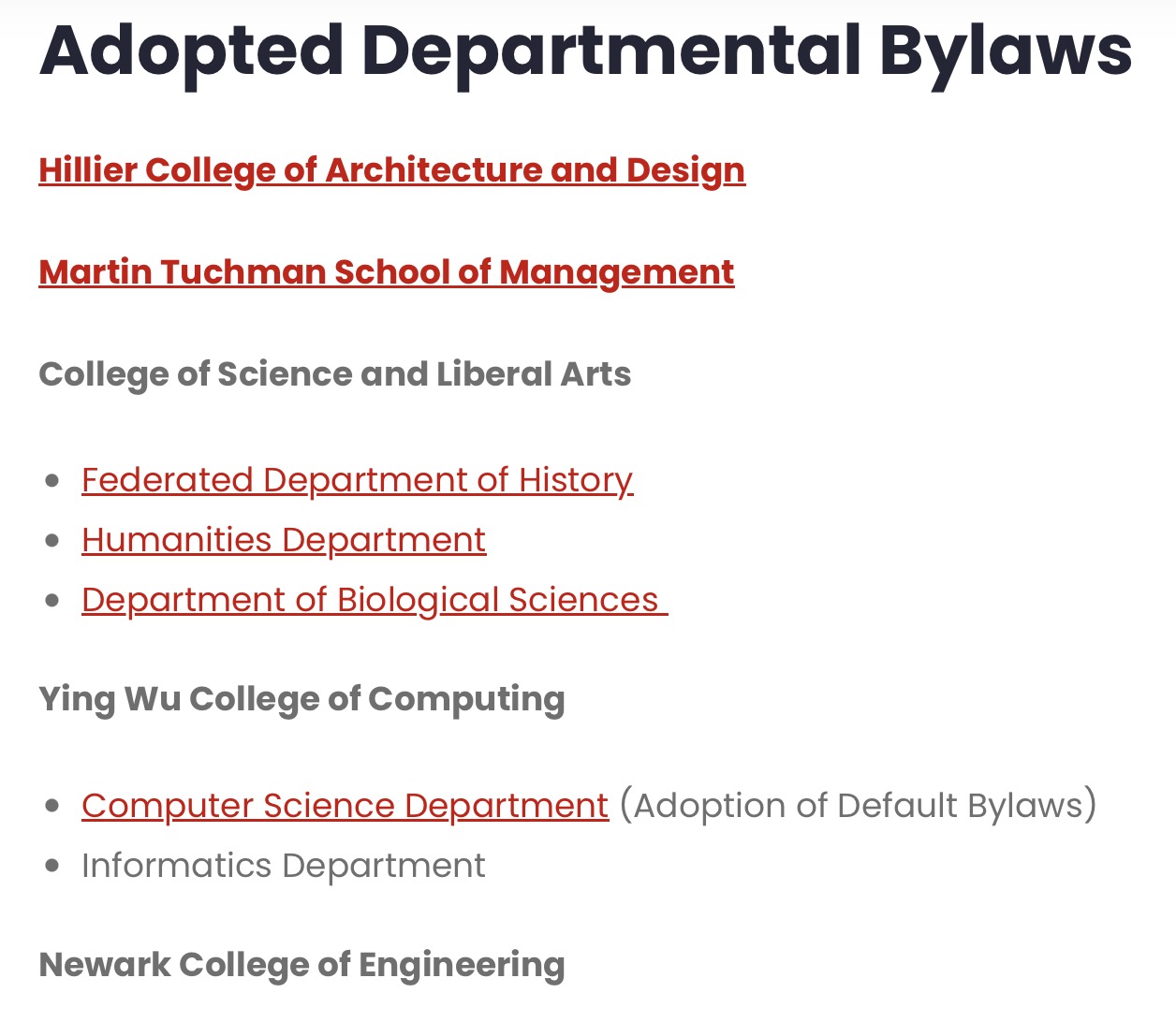 University P&T Committee nominees and compositionFaculty Search and Selection GuidelinesFS representative needed for the Committee on Research, Scholarship and Creative Academic ActivityWelcome Provost Pelesko FS Vice President Election FS Executive Committee electionsNew Business